			3. Stand Up Paddle Kurse für Menschen mit besonderen Bedürfnissen	Am 1./2. und 8. August in Zürich, Wollishofen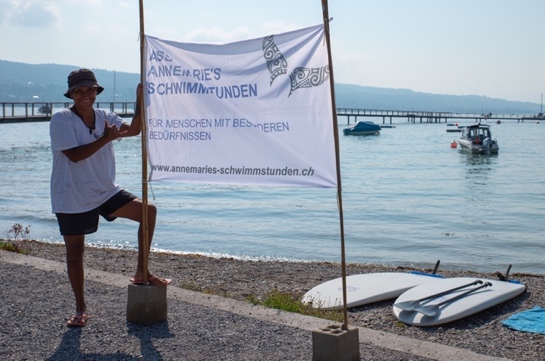 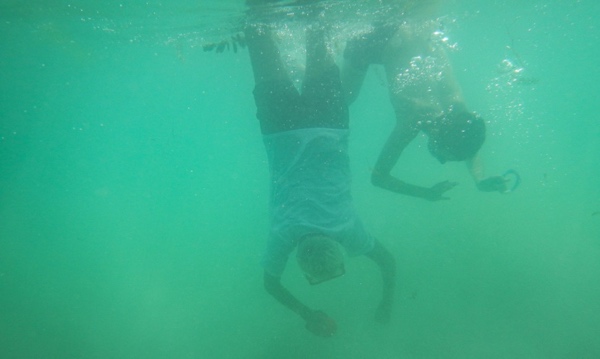 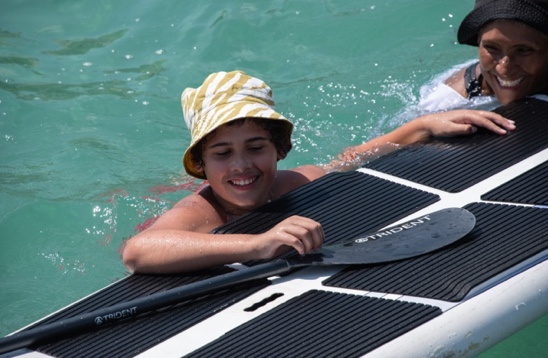 Kursziele:Kindern öffentliches Gewässer näherbringenStehend oder sitzend auf dem Brett sich fortbewegenÄngste Überwinden und Vertrauen gewinnenSich selbstsicher im Wasser mit dem Board bewegen könnenGleichgewicht und KoordinationSpass erleben und die Zeit am- und im See zu geniessenBegleitpersonen:Begleitpersonen sind herzlich willkommen und sind eingeladen, für CHF 20.- ein SUP-Board auszuprobierenInformationen zum Standort: Der Steinstrand, bei der roten Fabrik bietet einen guten und flachen Einstieg in den See. Zur Verpflegung bietet das GZ Wollishofen oder das Restaurant Rote Fabrik ein. Parkplätze finden an der Seetrasse Nr. 451 und am Forellenweg 9 (siehe Plan)Anreise mit dem Auto: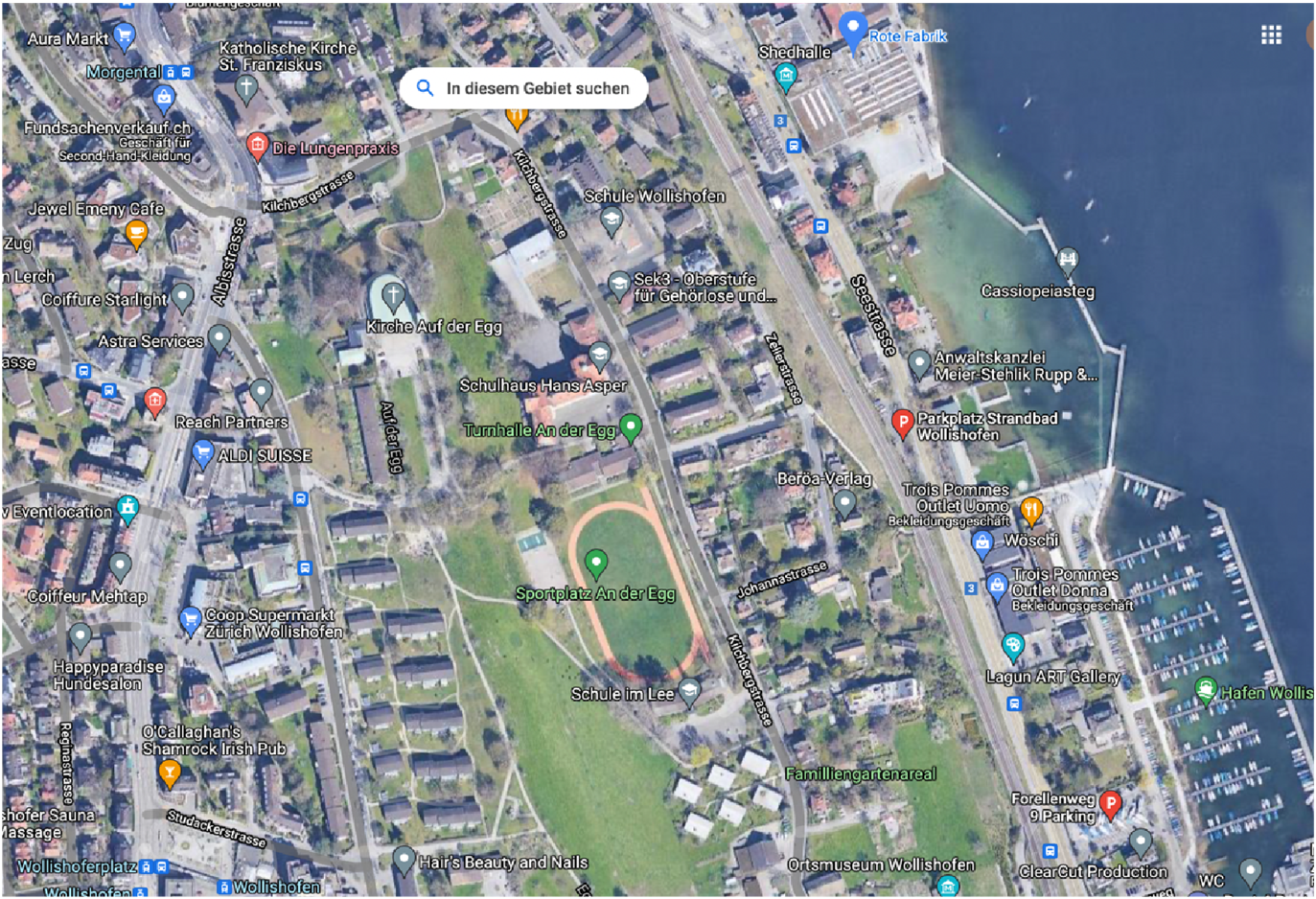 Anreise mit dem ÖV:Bei schlechtem Wetter oder kalten Wassertemperaturen, finden die Kurse nicht statt. Gerne informiere ich am Vorabend.  % % % % % % % % %  % % % % % % % % % % % %Anmeldetalon Die Haftpflichtversicherung ist Sache der Teilnehmenden Senden Sie mir bitte den Talon per E-Mail oder per Post:Anmeldeschluss ist der 16.08.2023 Vorname: ……………………………………………… Nachname: ………………………………………………………………Name Eltern/Elternteil: ……………………………………………………….         ……………………………………………… Adresse: ………………………………………………………………………………………………………………………………………Telefon: ……………………………………………………………………………………………………………………………………… Notfallnummer: ……………………………………….……E-Mail: ………………………………………………………………Auswahl Kursdaten: ………………………………………………………………………………………………………………….. ……………………………………………………………………………………………………………………………………………………Unterschrift, Datum: …………………………………………………………………………………………………………………Kursort:Rote Fabrik in Zürich, WollishofenDaten:Di 01.08., Mi 02.08. und Do 03.08.2023Kurszeiten09:00 Uhr, 11:00 Uhr, 13:00 Uhr, 15:00 UhrDauer:Wählbar 60, 90 oder 120 MinutenKosten:CHF 60.00, CHF 90.00 und CHF 120.00  Vorhanden:Im Preis inbegriffen: SUP-Board (max. Belastung 100kg), Paddel und eine passende Schwimmweste. Falls Sie ein eigenes Board besitzen, dürfen Sie dieses gerne mitbringen Verpflegung:Ein Getränk ist im Preis inbegriffen, Verpflegung bitte selbst mitbringen (Eine Grillstelle ist vorhanden) Betreuung:1:1 Einzelunterricht Kleidung:Badehose, Schwimmshirt (gegen Sonnenbrand), Neoprenanzug falls gewünscht, Sonnencreme, empfehlenswert Wasserschuhe mitbringen (Steinstrand)Bus:Bus Nr. 161 oder 165 ab Bürkliplatz bis Haltestelle: Rote Fabrik Zug:S – Bahn: Nr. 8 oder Nr. 24  Tram:Tram Nr. 7 bis Wollishofen Post, danach ca. 5 min. Gehweg 